				CURRICULAM VITAE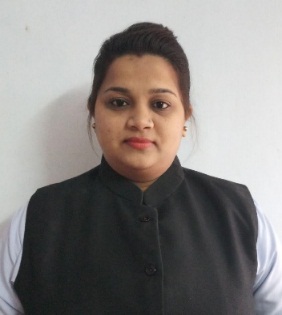 Komal Email Id: komal.378544@2freemail.com Mobile no: C/o 971505891826Personal  Information:Nationality   	    :  IndianDate of Birth          :  10th January1990Language Know     : English, Hindi, Marathi, GujaratiVisa Status              :Tourist visa (27th January 2018 to 25 April 2018)Key Strengths  Excellent communication skill with fluency in spoken EnglishEnthusiastic and hardworking.Possess Positive attitude.Responsible towards work.Self-motivated and directed.Leadership, strong work ethic Worked As:In COUNTERY CLUB (I) PVT LTD Worked as tele caller Executive.In M SANKALP SHOPPE MARKETING Worked as Customer services Executive.In TV PRODUCT  (I) PVT LTD Worked Customer services Executive.In TV PRODUCT  (I) PVT LTD Worked DP Coordinator.In SHAMBHU PRASAD & SON worked as Office Assistance In Exotic Sanitary Hardware & Pvt Ltd worked as Office Assistance cum receptionist.In TapovansanskardhamVidhyalaya (C.B.S.E  Affiliated English medium school) worked as school coordinator assistance cum receptionist.Work Profile:Worked  astele caller Executive for in Country Club (I) Pvt Ltd Work Profile as Below mention:Use to handle all outboundExcellent Interpersonal, Communication& customer services skills.Handling Individual as well as corporate clientsWorked as Customer services Executive in M SANKALP SHOPPE MARKETING &TV PRODUCT (I) PVT LTD Work Profile as below mention:Use to handle all InboundExcellent Interpersonal, Communication & customer services skills.Worked as DP Coordinator  TV PRODUCT (I) PVT LTD Work Profile as below mention:Responsible for typing reports, Memos, Invoice bills & other correspondence & Responding Emails.Coordinate with company distributers & maintained stock inventory. Managing all the Bills, Keeping records of all the files. Keeping records of all the marketers  Worked as SHAMBHU PRASAD & SON worked profile as below mention:Use to handle all the outbound & inbound callResponsible to make payment for electricity bill, telephone bill, mobile bill every month an any other payment.Other correspondence & Responding Emails.Managing all the Bills, Keeping records of all the filesKeeping records of all the Developers & buildersTyping  all the kinds of Latter, make the agreement for sale, agriculture latter, BMC agreement, undertaking BONDS.Worked as EXOTIC SANITARY HARDWARE & PVT LTD worked profile as below mention:Responsible to handle the telephone enquiries.  Responsible for all aspects of the day to day running of the filing,     copying,    report writing, and   invoicing jobs.  Make daily work plan of seniors with proper timing.  Provide general information to the customers  Manage the daily incoming of the customers.  Responsible for managing the dealers, and suppliers.  Responsible for managing the bill payment of suppliers.To check the working  payment  of the company.  Placing and expediting orders, verifying receipt, stocking items, delivering   supplies to work stations.  Making travel arrangements for executivesWorked as  TapovansanskardhamVidhyalaya (C.B.S.E  Affiliated English medium school) worked profile as below mention:Used to handle inbound and outbound calls. Monitored program compliance with laws, rules, regulations, and policies related to provision of program servicesPlanned branding events and presentations for campus.Maintained, developed, and managed school contacts.Supervised other clerical staff.Served as assistant to the Principal.Coordinated  and orientation for new staff.Identified a range of new training opportunities for teachers, resulting in a significant increase in motivation.Manage both logistics and administrative tasks as they relate to school and school events and other  activities. Serve as a primary point of contact for teachers, parents and staff members, for information and / or problem solving.Use to handle all the outbound & inbound callResponsible to make payment for electricity bill, telephone bill, mobile bill every month an any other payment.Other correspondence & Responding Emails.Handle all the other responsibilities related to the jobEDUCATION QUALIFICATION:SSC PASSED from J.D.T High School (Maharashtra Board) with 51.60% during the year 2005-06HSC PASSES from D.T.S.S Collage Of Commerce & Science (Maharashtra Board) with 50.69% during the year 2007-08B.COM Passed From D.T.S.S Collage Of Commerce & Science (Maharashtra Board) with 61.28% during the year 2011-12COMPUTER SKILLS:Basic Knowledge In Computer Good IT skills Word, Excel, Email , Internet and ERPDeclaration :I hereby declare that the information provided above is correct to the best of my knowledge. Date: (Komal).